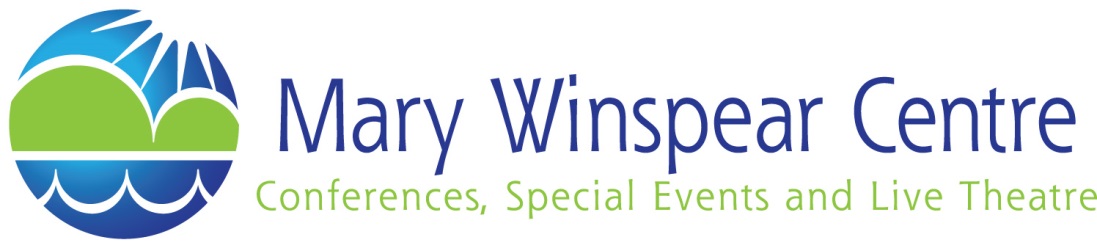 COVID-19 PROTOCOLSWorking in coordination with the BC Restart Plan the Mary Winspear Centre has partially opened to the public with access to the Box Office and small washrooms. Mary Winspear Centre staff is working very carefully to follow provincial guidelines to ensure both the public and staff remains safe. Measures taken:-Front entrance to the building is the only access with designated in/out-Barrier between Reception staff and patrons-High traffic areas are cleaned every half hour-Washrooms cleaned frequently throughout the day -Water fountains closed-Proper hand sanitizer available throughout Centre-Garbage can at the “out” for disposal of gloves, masks, etc. -6ft markings throughout buildingIf you have one or more of the following criteria you will not be permitted to attend any meeting/event at the Mary Winspear Centre:Anyone not feeling well.Anyone who has traveled outside of BC within the past 14 days of the meeting/event.You or someone in your household exhibiting any symptoms (general feeling of unwell, fever, cough, sore throat, upset stomach, fatigue, sneezing or runny nose).You or anyone in your household has tested positive for COVID-19 in the past 14 days.The Mary Winspear Centre will provide:The Mary Winspear Centre will adjust staffing levels to ensure no more than 50 people in the building at a timeA sanitized space to safely host your meeting/event.Facility staff on site to clean high traffic areas every half-hour (this includes door handles, ATM, tables). Washrooms will be cleaned frequently throughout the day.Hand sanitizer will be available upon entrance and exit of the building as well as during your meeting/event in an accessible location.